   БОЙОРОК                                                                                            РАСПОРЯЖЕНИЕ «07» февраля 2022й.	                             №2                                  «07» февраля2022 г.    Сизэм  ауылы                                                                                           село  ЦелинноеО назначении ответственного лица      В целях совершенствования работы по обеспечению реализации федерального законодательства о защите прав потребителей, повышения эффективности действующей системы законных интересов и прав граждан на территории сельского поселения  Целинный сельсовет муниципального района Хайбуллинский район     Республики Башкортостан,  Администрация сельского поселения  Целинный  сельсовет муниципального района Хайбуллинский район Республики Башкортостан выносит следующее распоряжение:    1.Назначить   Коломеец Алию Салаватовну,  упр.делами, ответственном лицом по вопросам защиты прав потребителей Администрации сельского поселения  Целинный  сельсовет муниципального района Хайбуллинский район Республики Башкортостан.        2. Контроль за исполнением настоящего распоряжения   оставляю за собой.      Глава сельского поселения	 О.Ф.ПоповаБАШКОРТОСТАН РЕСПУБЛИКАһЫХӘЙБУЛЛА РАЙОНЫМУНИЦИПАЛЬ РАЙОНЫ СИЗЭМ АУЫЛ СОВЕТЫАУЫЛ БИЛӘМӘҺЕХАКИМИӘТ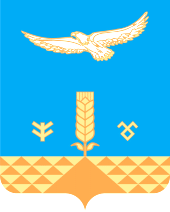 АДМИНИСТРАЦИЯсельского поселения ЦЕЛИННЫЙ  сельсоветМУНИЦИПАЛЬНОГО РАЙОНА ХАЙБУЛЛИНСКИЙ РАЙОНРеспублики Башкортостан